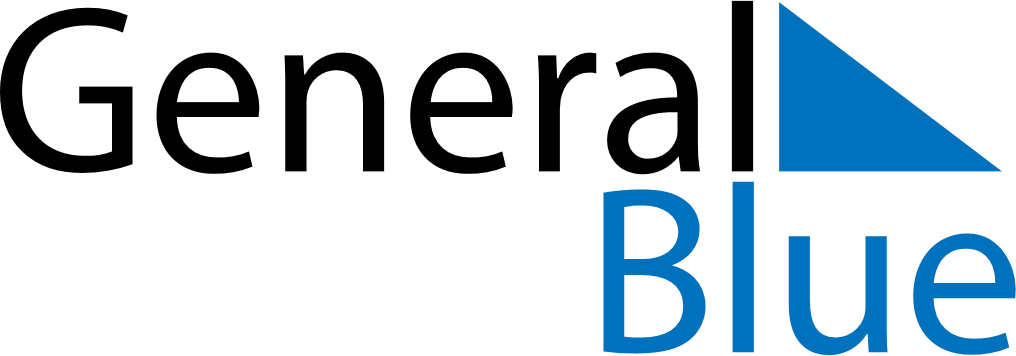 January 2026January 2026January 2026January 2026SloveniaSloveniaSloveniaSundayMondayTuesdayWednesdayThursdayFridayFridaySaturday1223New Year’s DayNew Year’s DayNew Year’s Day456789910111213141516161718192021222323242526272829303031